Online AppendixDendrogram ImageThe attached dendrogram provides a brief overview of the clusters and themes that emerged from relevant topics and terms in the text. While this dendrogram does not include specific rules for capturing terms that allow for a more precise and valid account of how terms and topics were clustered in the texts, as well as several terms or rules that were added to these themes upon manual validation checks, the dendrogram produces a visual image to help readers understand how automated coding operates and the general themes that emerged in the corpus. Note that two clusters pertaining to election issues and campaigns were not included as a frame in the analysis given that they were redundant and did not speak directly to the issues surrounding Syrian refugees. 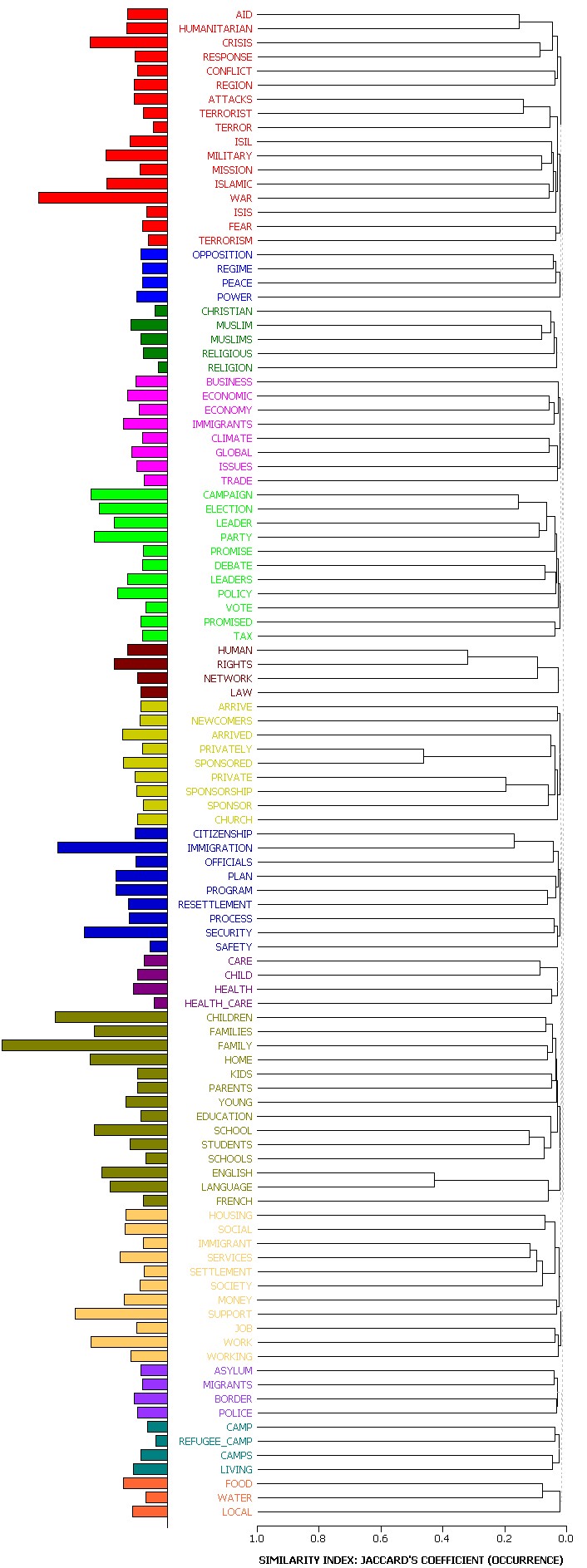 